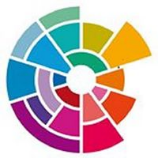                  		Stichting Vrienden van De Reehorst                              Leden:     Peter Tarnóçzy	voorzitter				Martin Hendriks	penningmeester				Bep Stoppelenburg	secretarisRia Reedijk		adviseur				Dikkie Trouwborst	bestuurslidFinanciële verantwoording van het jaar 2020We zijn 2020 begonnen met 45 en geëindigd met 38 vrienden. De gemiddelde donatie is circa 25 euro en daarmee vergelijkbaar met voorgaande jaren. Het aantal vrienden fluctueert ieder jaar flink door natuurlijk verloop en we hebben een aantal slapende (niet betalende) leden afgeschreven.De vele giften van families, bedrijven en instellingen hebben het mogelijk gemaakt alle medewerkers van De Reehorst een ruimhartige VVV-bon, alsmede mooie cadeaus voor de afdelingen te geven, dit vanwege het 40-jarig jubileum van De Reehorst in september. De gift van de Stichting H. Verheulfonds verdient hierbij speciale vermelding. Verder zijn er dit jaar door de Covid-19 pandemie bijna geen activiteiten geweest die door ons gesteund konden worden. Echter, ter gelegenheid van Kerstmis is een grote lichtjesboom in de tuin van de instelling geschonken.De bijdrage n.a.v. de opheffing van de Stichting Partners van Dienstencentrum De Reehorst (SPDR) einde 2020, geeft onze stichting in 2021 weer ruime financiële mogelijkheden.Overzicht Inkomsten en Uitgaven:Opmerkingen:in het bankeindsaldo is 500 euro als extra gift van de Kringloopwinkel specifiek t.b.v. de Dagbesteding opgenomenbij de Inkomsten is het bedrag van de Vrienden met 95 euro verlaagd omdat dit reeds in 2019 betaald isVermogens ontwikkeling in 2020:Het jaar 2020 is begonnen met 3810,37 euro, zoals te zien in de derde kolom bij Totaal. Het eindsaldo in de vierde kolom van 6707,44 euro einde 2020 geeft een positief resultaat van 2897,07 euro, hetgeen klopt met het verschil tussen de Inkomsten en Uitgaven zoals aangegeven op de vorige pagina.Begroting voor 2021:In het bovenstaande is er een aanname gedaan bij de te verwachten eenmalig en bij te verwachten giften en hiermee meer in lijn gebracht met eerdere jaren. Het jaar 2020 is door de Covid-19 pandemie en de grootte der giften en bijdrages geen goede graadmeter als voorspeller van de toekomst.Volgens een eerder gemaakte interne afspraak kunnen we de helft van dit vrij beschikbare bedrag uitgeven, zijnde 4300 euro.Reeuwijk, 17 januari 2021InkomstenVrienden 915,00Giften3010,00Bijdrage4730,00Totaal8655,00UitgavenDiversen198,60Plantjes Dagbesteding100,00Cadeau's 40-jarig jubileum557,83VVV-bonnen 115 stuks 40-jarig jubileum4360,00Vlaggenmast kerstboom373,90Bankkosten167,60Totaal5757,93Resultaat2897,07Datum31-12-201731-12-201831-12-201931-12-202031-12-2021SaldoRabobank4187,863269,693455,376305,44Geldkist30,000,00355,00402,00Totaal4217,863269,693810,376707,44Resultaat-918,17+ 540,68+ 2897,07Totaal beschikbaar ongeveer6700Te verwachten bijdragen van de vrienden900Te verwachten eenmalig500Te verwachten giften1000Reeds vastgelegd t.b.v. Dagbesteding500Vrij beschikbaar ongeveer8600